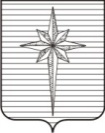 АДМИНИСТРАЦИЯ ЗАТО ЗВЁЗДНЫЙпостановление00.11.2016 											№ О внесении изменений в постановлениеадминистрации ЗАТО Звёздный от 10.12.2013№ 1119 «Об утверждении Схемы размещениянестационарных торговых объектов натерритории ЗАТО Звёздный» 	В соответствии со статьёй 10 Федерального закона от 28.12.2009 № 381-ФЗ «Об основах государственного регулирования торговой деятельности в Российской Федерации», Постановлением Правительства Пермского края от 11.08.2010            № 483-п «Об утверждении Порядка разработки и утверждения схемы размещения нестационарных торговых объектов», Уставом городского округа ЗАТО Звёздный Пермского края администрация ЗАТО Звёздный постановляет:Схему размещения нестационарных торговых объектовна территории ЗАТО Звёздный (далее – Схема) после слов «Текстовая часть» дополнить аналитической справкой следующего содержания:«Аналитическая справка.Фактическая обеспеченность населения ЗАТО Звёздный площадью торговых объектов на 01.01.2016:согласно нормативу минимальной обеспеченности по Российской Федерации (521 кв. м на 1 тыс. чел.) составляет 722 кв. м на 1 тыс. чел. (138,6%);согласно нормативу минимальной обеспеченности по Пермскому краю (430,4 кв. м на 1 тыс. чел.) составляет 722 кв. м на 1 тыс. чел. (167,8%)».2. Отделу экономического развития администрации ЗАТО Звёздный  направить Схему в Министерство промышленности, предпринимательства и торговли Пермского края в течение 10 дней со дня официального опубликования настоящего постановления.3. Отделу по связям с общественностью и информатизации администрации ЗАТО Звёздный обеспечить размещение Схемы на официальном сайте органов местного самоуправления ЗАТО Звёздный.4. Опубликовать (обнародовать) настоящее постановление установленным порядком.5. Настоящее постановление вступает в силу после дня его официального опубликования.Глава администрации ЗАТО Звёздный                                                       А.М. Швецов